Name: _______________________________             Lab Period/Time: _______________Preview for Lecture Assignment#5: Respiration  Watch Video or use your textbook to complete the following work. Write a Summary. Other Options: If you are a visual learner, you are welcome to draw out your summary. If you are an auditory learner, you are welcome to record a verbal summary and submit it electronically. Submit this in the first 5 minutes of class in the lecture we cover this content. Or submit electronically on Canvas before the start of class. Chapter  22 (all of it)Or These Videos: Vid#1:  (Time: 9:21) https://www.youtube.com/watch?v=bHZsvBdUC2I  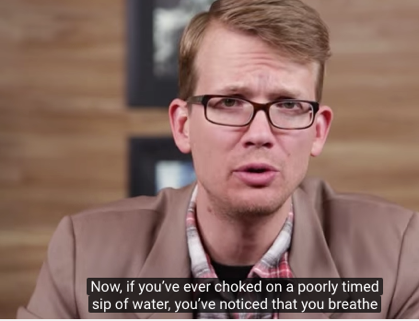 Vid#2: (Time: 8:45, start at 3:49)https://www.youtube.com/watch?v=MrDbiKQOtlU 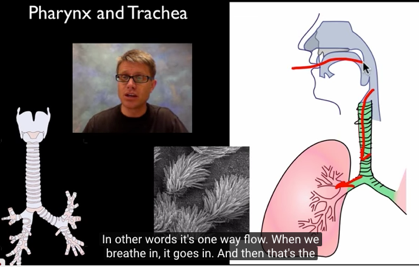 Questions:Vid1, (5:45Mins in): Label the path of air from your mouth to your alveoli and give a quick summery of each organs role. Vid2: What is speciation?Create a pneumonic device to remember the path: What is the purpose of cilia? Explain the gas exchange occurring at the AlveoliSummary: Summary: 